МІНІСТЕРСТВО ОСВІТИ І НАУКИ УКРАЇНИУМАНСЬКИЙ ДЕРЖАВНИЙ ПЕДАГОГІЧНИЙ УНІВЕРСИТЕТІМЕНІ ПАВЛА ТИЧИНИОСВІТНЬО-ПРОФЕСІЙНА ПРОГРАМАСередня освіта (Українська мова і література). Мова і література (польська))першого рівня вищої освіти (бакалавр)за спеціальністю 014 Середня освіта (Українська мова і література) спеціалізації Середня освіта (Мова і література (польська))галузі знань: 01 Освіта / ПедагогікаКваліфікація: вчитель української мови і літератури та зарубіжної літератури, вчитель польської мови основної школи 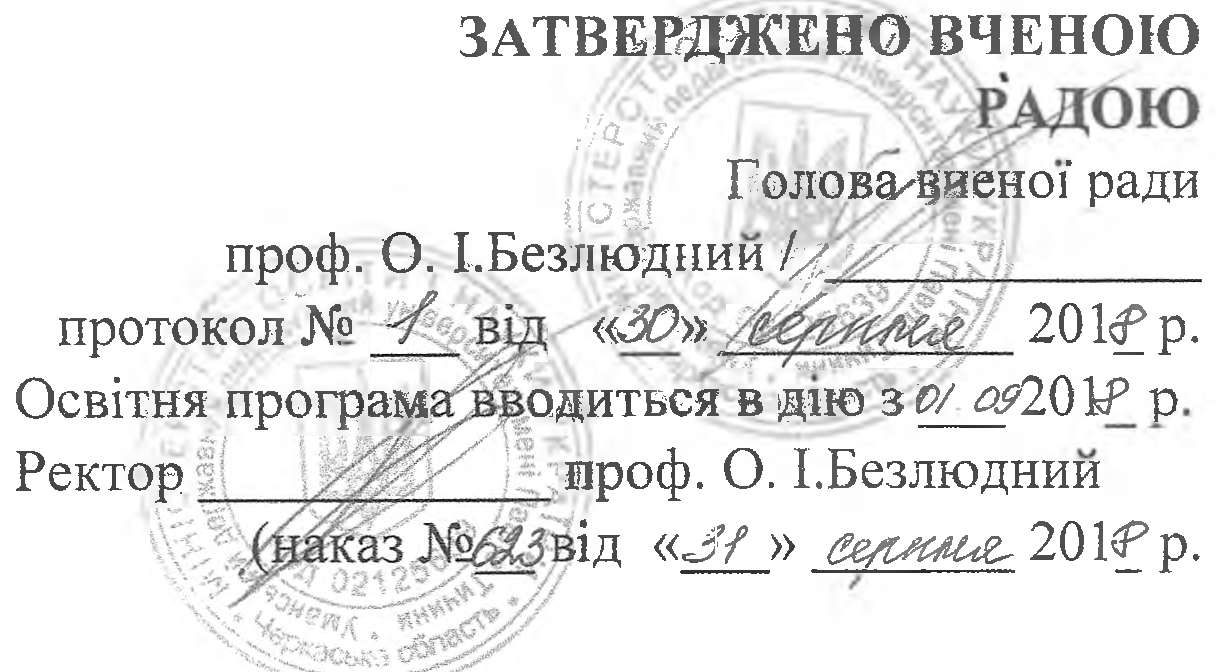 Умань – 2018ПередмоваОсвітньо-професійну програму розроблено робочою групою Уманського державного педагогічного університету імені Павла Тичини.РОЗРОБНИКИ ОСВІТНЬОЇ ПРОГРАМИ (ОСВІТНЬО-ПРОФЕСІЙНОЇ ПРОГРАМИ):1. Тищенко Тетяна Миколаївна, кандидат філологічних наук, доцент кафедри української мови та методики її навчання Уманського державного педагогічного університету імені Павла Тичини.2. Зелінська Оксана Юріївна, доктор філологічних наук, професор кафедри української мови та методики її навчання Уманського державного педагогічного університету імені Павла Тичини.3. Осіпенко Наталія Сергіївна, кандидат педагогічних наук, доцент кафедри української літератури, українознавства та методик їх навчання Уманського державного педагогічного університету імені Павла Тичини.4. Ріднева Любов Юріївна, кандидат філологічних наук, доцент, завідувач кафедри слов’янських мов та зарубіжної літератури Уманського державного педагогічного університету імені Павла Тичини.Профіль освітньої програми зі спеціальності 014 Середня освіта (Українська мова і література)спеціалізація: Мова і література (польська))Перелік компонентів освітньо-професійної програми та їх логічна послідовністьКОМПОНЕНТИ ОСВІТНЬОЇ ПРОГРАМИ Структурно-логічна схема3. Форми атестації здобувачів вищої освітиАтестація випускників освітньої програми спеціальності 014 Середня освіта (Українська мова і література) проводиться у формі складання комплексного кваліфікаційного екзамену, випускного екзамену зі спеціалізації та завершується видачею документа встановленого зразка про присудження їм ступеня бакалавра освіти та професійної кваліфікації: вчитель української мови і літератури та зарубіжної літератури, вчитель польської мови основної школи.Атестація здійснюється відкрито і публічно.Затверджено на засіданні вченої ради факультету української філології Уманського державного педагогічного університету імені Павла Тичини (протокол №__  від _______20___ р.).Керівник проектної групи (гарант освітньої програми):Тищенко Тетяна Миколаївна, кандидат філологічних наук, доцент кафедри української мови та методики її навчання Уманського державного педагогічного університету імені Павла Тичини.Розробники:Зелінська Оксана Юріївна, доктор філологічних наук, професор кафедри української мови та методики її навчання Уманського державного педагогічного університету імені Павла Тичини.Осіпенко Наталія Сергіївна, кандидат педагогічних наук, доцент кафедри української літератури, українознавства та методик їх навчання Уманського державного педагогічного університету імені Павла Тичини.Ріднева Любов Юріївна, кандидат філологічних наук, доцент, завідувач кафедри слов’янських мов та зарубіжної літератури Уманського державного педагогічного університету імені Павла Тичини.-  Загальна інформація-  Загальна інформаціяПовна назва вищого навчального закладу та структурного підрозділу Уманський державний педагогічний університет імені Павла ТичиниКафедра української мови та методики її навчання Кафедра української літератури, українознавства та методик їх навчанняСтупінь вищої освіти та назва кваліфікації мовою оригіналуБакалавр вчитель української мови і літератури та зарубіжної літератури, вчитель польської мови основної школиОфіційна назва освітньої програмиСередня освіта (Українська мова і література). Мова і література (польська))Тип диплому та обсяг освітньої програмиОдиничний ступінь, 240 кредитів ЄКТС.Наявність акредитаціїВідповідно до рішення Акредитаційної комісії від 28 травня 2015 року протокол № 116 (наказ МОН України від 10.06.2016 р. № 1415л), УДПУ імені Павла Тичини визнано акредитованим за ІІ (другим) рівнем з напряму (спеціальності) 0203 Гуманітарні науки 6.020303 Філологія. Українська мова і література*. Термін дії сертифіката до 1 липня 2025 року.Цикл/рівеньFQ – EHEA – перший цикл, QF-LLL – 7 рівень, НРК – 7 рівень.ПередумовиНаявність повної загальної середньої освітиМова(и) викладанняУкраїнська, польськаТермін дії освітньої програми3 роки 10 місяцівІнтернет – адреса постійного розміщення опису освітньої програмиhttp://ff.udpu.org.ua/navchannya/osvitni-prohramy-2/os-bakalavr-  Мета освітньої програми-  Мета освітньої програмиЗабезпечити освіту в галузі української мови і літератури із широким доступом до працевлаштування, підготувати студентів до педагогічної діяльності з можливостями подальшого навчання. Використовуючи інноваційну модель підготовки фахівця-філолога, надати студентам ґрунтовні знання з української мови та літератури, виробити в них критичний підхід до розуміння особливостей розвитку мови та літератури в діахронії та специфіки їх функціонування на сучасному етапі.Забезпечити освіту в галузі української мови і літератури із широким доступом до працевлаштування, підготувати студентів до педагогічної діяльності з можливостями подальшого навчання. Використовуючи інноваційну модель підготовки фахівця-філолога, надати студентам ґрунтовні знання з української мови та літератури, виробити в них критичний підхід до розуміння особливостей розвитку мови та літератури в діахронії та специфіки їх функціонування на сучасному етапі.-  Характеристика освітньої програми-  Характеристика освітньої програмиПредметна область (галузь знань, спеціальність, спеціалізація (за наявності))Українська мова, мультидисциплінарна; галузь знань – українська мова та дотичні – російська мова, польська мова, теорія комунікації, знання іноземної – бажано. Програма передбачає такі компоненти:цикл загальної підготовки (86 кредитів ЄКТС, 2580 годин);цикл професійної підготовки (67 кредитів ЄКТС, 2010 годин; разом з практичною підготовкою);дисципліни вільного вибору (60 кредитів ЄКТС, 1800 годин);практична підготовка – 24 кредити;       -     атестація – 3 кредити.Орієнтація освітньої програмиПрограма ґрунтується на загальновідомих наукових результатах із мовознавства та літературознавства, спрямована на інтеграцію фахової підготовки у галузі української та польської філології  з інноваційною діяльністю, подальшу професійну та наукову кар’єру.Основний фокус освітньої програми та спеціалізаціїЗагальна освіта за предметною галуззю з урахуванням спеціалізацій.Ключові слова: освіта, українська мова і література, зарубіжна література, польська мова.Особливості програмиСтуденти беруть участь у спеціальних семінарах разом зі студентами-учасниками програм МіГуС, Еразмус.4 – Придатність випускників до працевлаштування та подальшого навчання4 – Придатність випускників до працевлаштування та подальшого навчанняПридатність до працевлаштуванняВипускники можуть працювати:- філолог-дослідник; вчитель фахових дисциплін (української мови і літератури, зарубіжної літератури; вчситель польської мови.Випускники можуть обіймати такі посади:- асистент вчителя (ДК 003:2015); вчитель основної школи.Подальше навчанняМожливість навчатися за програмою другого (магістерського) рівня вищої освіти за цією галуззю знань (що узгоджується з отриманим дипломом бакалавра), суміжною чи перехресною.5 - Викладання та оцінювання5 - Викладання та оцінюванняВикладання та навчанняПрограмою передбачено студентоцентрований стиль навчання, самонавчання, проблемно зорієнтоване навчання. Лекційні курси поєднано із семінарськими, практичними, лабораторними заняттями, спеціальними та педагогічними практиками. ОцінюванняЕкзамени (усні для концептуальних частин та письмові – для перевірки основних знань), заліки, захисти практики, курсових та кваліфікаційних робіт, атестація.6 – Програмні компетентності6 – Програмні компетентностіІнтегральна компетентність Здатність розв’язувати проблемні питання та вирішувати практичні завдання з української мови і літератури в галузі середньої освіти, що передбачає застосування теорій та методів освітніх наук і характеризується комплексністю й невизначеністю педагогічних умов організації навчально-виховного процесу в основній (базовій) середній школі.Загальні компетентності (ЗК )ЗК 1. Здатність до абстрактного та аналітичного мислення й генерування ідей.ЗК 2. Знання і розуміння предметної галузі та розуміння професії.ЗК 3. Здатність знаходити та аналізувати інформацію з різних джерел.ЗК 4. Здатність виявляти, формулювати і вирішувати професійні проблеми.ЗК 5. Здатність застосовувати знання на практиці.ЗК 6. Здатність бути критичним і самокритичним.ЗК 7. Здатність приймати обґрунтовані рішення та генерувати нові ідеї (креативність).ЗК 8. Здатність до розроблення та управління проектами.ЗК 9. Здатність використовувати інформаційні та комунікаційні технології.ЗК 10. Здатність діяти з соціальною відповідальністю і громадською свідомістю.Фахові компетентності спеціальності (ФК)ФК 1. Здатність розуміти сутність філологічної науки, усвідомлювати специфіку мовознавчої та літературознавчої складових.ФК 2. Здатність розуміти лінгвістику як особливу науку, що вивчає структуру і функціонування мови; володіти знаннями з усіх галузей мовознавства, історії української мови та сучасної української літературної мови.ФК 3. Здатність розуміння закономірностей літературного процесу, художнього значення літературного твору в контексті суспільного та літературного процесу певної культурно-історичної епохи, усвідомлення художньої своєрідності літературного твору і загальної типології художньо-літературної творчості.ФК 4. Здатність використовувати досягнення сучасної науки в галузі теорії та історії української мови й літератури в загальноосвітніх навчальних закладах, практиці навчання української мови й літератури;ФК 5. Уміння застосовувати знання з основних понять і концепцій сучасної мовознавчої і літературознавчої науки, вільно оперувати мовознавчим та літературознавчим матеріалом.ФК 6. Здатність розуміти процеси розвитку мовних і літературних процесів, їх зв’язку із суспільством, уміти використовувати ці знання в професійній діяльності.ФК 7. Уміння оперативно засвоювати нові теорії, концепції, методики дослідження як у галузі філології, так і на межі різних гуманітарних наук; уміти ефективно застосовувати теорію компаративістики.ФК 8. Уміння використовувати когнітивно-дискурсивні навички, спрямовані на сприйняття й породження зв’язних монологічних і діалогічних текстів в усній і письмовій формах, володіти методикою розвитку зв’язного мовлення учнів. ФК 9. Знання ключових понять фонетики, орфоепії, орфографії польської мови. Оволодіння фонетичними та орфоепічними нормами польської мови.ФК 10. Володіння лексикою польської мови за орієнтовними темами; збагачення словникового запасу.ФК 11. Розуміння закономірностей розвитку польської мови; здатність використовувати мовний матеріал лінгвокраїнознавчого мінімуму із соціально-побутової, соціально-культурної та ділової сфери спілкування.ФК 12. Знання основних понять і категорій методики навчання польської мови; теоретичних засад формування в учнів іншомовної лексичної, граматичної і фонетичної компетенцій; сучасних підходів до формування в учнів іншомовної мовленнєвої компетенції в аудіюванні, читанні, говорінні та письмі; форм, видів і способів контролю рівня сформованості мовної, мовленнєвої і соціокультурної компетенцій.7 – Програмні результати навчання7 – Програмні результати навчанняПРН 1. Знання професійно зорієнтованих гуманітарних наук, спеціалізованих філологічних дисциплін.ПРН 2. Знання мовних явищ та літературних процесів, здатність систематизувати мовно-літературні явища, розпізнавати, оцінювати та прогнозувати загальнокультурні, виховні, етичні наслідки певних процесів у мові та літературі.ПРН 3. Знання методики підготовки  уроків з української мови та літератури будь-якого типу.ПРН 4. Знання основних функцій і законів розвитку мови як суспільного явища, різнорівневої (системної) організації української мови та її норм, особливостей використання мовних одиниць у певному контексті, мовного дискурсу художньої літератури й сучасності.ПРН 5. Знання провідних тенденцій розвитку літературного процесу в Україні, специфіки його перебігу в культурному контексті, змісту естетичних теорій, методів, напрямів, течій, стилів, жанрів; творів української класики й сучасності у взаємозв’язках зі світовою літературою й культурою.ПРН 6. Знання державного стандарту загальної середньої освіти,  навчальних програм з української мови та літератури для ЗНЗ та практичних шляхів їхньої реалізації в різних видах урочної та позаурочної діяльності.ПРН 7. Уміння використовувати поглиблені знання професійно-орієнтованих гуманітарних наук, спеціалізованих філологічних дисциплін, здійснювати професійну науково-дослідну діяльність.ПРН 8. Уміння працювати з теоретичними та науково-методичними джерелами (зокрема цифровими), знаходити, обробляти, систематизувати й застосовувати в освітній діяльності сучасну наукову інформацію, бібліографію, комп’ютерні технології.ПРН 9. Володіє комунікативною мовленнєвою компетентністю з української мови (лінгвістичний, соціокультурний, прагматичний компоненти відповідно до загальноєвропейських рекомендацій із мовної освіти), здатний вдосконалювати та підвищувати власний компетентнісний рівень.ПРН 10. Вміння здійснювати іншомовну комунікативну діяльність, демонструючи рівні сформованості мовної і мовленнєвої компетентності з польської мови.ПРН 11. Вміння визначати основні етапи розвитку польської мови.ПРН 12. Здатність застосовувати різні методи організації навчального процесу в загальноосвітній школі, організації позааудиторної та освітньо-виховної роботи, володіти сучасними освітніми технологіями та методами навчання.8 – Ресурсне забезпечення реалізації програми8 – Ресурсне забезпечення реалізації програмиКадрове забезпеченняПроцес навчання забезпечують провідні фахівці кафедр у складі                     7  докторів наук,  39 кандидатів наук,  12  викладачів.  Матеріально-  технічне забезпеченняНаявна матеріально-технічна база, що забезпечує проведення всіх видів лабораторної, практичної, дисциплінарної та міждисциплінарної підготовки та науково–дослідної роботи студентів. Обладнаний комп’ютерний клас. Працюють лабораторії «Східноподільський лінгвокраєзнавчий науково-координаційний центр», «Проблеми підготовки студентів-філологів до українознавчої роботи в школі», «Театр Слова», «Центр дослідження вишивки Східного Поділля», «Центра творчої майстерності вчителя імені С. Павленка», науково-методичний кабінет.Інформаційне та навчально – методичне забезпеченняОсвітній процес забезпечений навчально-методичними комплексами, підручниками та посібниками. Навчальні курси розміщені в системі інформаційно-освітнього середовища для студентів очної та заочної (дистанційної) форм навчання. Наукові роботи завантажені в інституційний репозитарій університету.9 – Академічна мобільність9 – Академічна мобільністьНаціональна кредитна мобільністьУкладені угоди:- з військовою академією (м. Одеса) «Про військову підготовку студентів за програмою підготовки офіцерів запасу», - із Сумським державним університетом «Про військову підготовку студентів за програмою підготовки офіцерів запасу», - з ДП «Український дитячий центр «Молода гвардія»» (для здійснення педагогічної діяльності та проходження виробничої практики),- з ТОВ «Лижна школа» (Буковель) для проведення практик студентів та надання методичної допомоги майбутнім вчителям.Міжнародна кредитна мобільністьРеалізуються програми подвійного диплома: Університет в м. Порту(Португалія)Тракійський університет в м. Стара Загора(Болгарія)Державна вища школа професійної освіти ім. Іполіта Цегельського в м. Гнєзно(Польща)Поморська академія в м. Слупську (Польща)Державна вища професійна школа імені Я.А. Коменського в м. Лєшно (Польща)Академія імені Яна Длугоша в м. Ченстохові (Польща)Інститут європейської культури Познанського університету імені Адама Міцкевича в м. Гнєзно (Польща)Державна вища школа професійної освіти в м. Хелмі ( Польща)Навчання іноземних здобувачів вищої освітиПередбачена можливість навчання іноземних студентів. Іноземні студенти навчаються в одній групі зі студентами-українцями, до них застосовуються ті самі вимоги, що й до українців.Код н/дКомпоненти освітньої програми (навчальні дисципліни, курсові проекти(роботи), практики, кваліфікаційна робота)Кількість кредитівКількість кредитівКількість кредитівФорма підсумк. контролю123334Обов’язкові компоненти ОПОбов’язкові компоненти ОПОбов’язкові компоненти ОПОбов’язкові компоненти ОПОбов’язкові компоненти ОПОбов’язкові компоненти ОПІЦикл загальної підготовкиЦикл загальної підготовкиЦикл загальної підготовкиЦикл загальної підготовкиЦикл загальної підготовкиГПГуманітарна підготовкаГуманітарна підготовкаОК 01Історія та культури УкраїниІсторія та культури України4екзаменекзаменОК 02ФілософіяФілософія4екзаменекзаменОК 03Політична та соціологічна наукиПолітична та соціологічна науки3екзаменекзаменОК 04Іноземна моваІноземна мова9екзамен, залікекзамен, залікОК 05Фізичне вихованняФізичне виховання4залікзалікФПФундаментальна підготовкаФундаментальна підготовкаОК 06ОП та БЖДОП та БЖД3залікзалікОК 07Вікова фізіологія і шкільна гігієна з основами медзнаньВікова фізіологія і шкільна гігієна з основами медзнань3залікзалікОК 08Сучасна українська літературна моваСучасна українська літературна мова28екзамен, залікекзамен, залікОК 09Історія української літературиІсторія української літератури28екзамен, залікекзамен, залікІІ Цикл професійної підготовкиІІ Цикл професійної підготовкиІІ Цикл професійної підготовкиІІ Цикл професійної підготовкиІІ Цикл професійної підготовкиІІ Цикл професійної підготовкиППП Психолого-педагогічна підготовкаППП Психолого-педагогічна підготовкаППП Психолого-педагогічна підготовкаППП Психолого-педагогічна підготовкаППП Психолого-педагогічна підготовкаППП Психолого-педагогічна підготовкаОК 10ПедагогікаПедагогіка8екзамен, залікекзамен, залікОК 11ПсихологіяПсихологія6екзаменекзаменОК 12Методика навчання української мовиМетодика навчання української мови7екзамен, залікекзамен, залікОК 13Методика навчання української літературиМетодика навчання української літератури7екзамен, залікекзамен, залікОК 14Методика навчання зарубіжної літературиМетодика навчання зарубіжної літератури4екзаменекзаменНПП Науково-предметна підготовкаНПП Науково-предметна підготовкаНПП Науково-предметна підготовкаНПП Науково-предметна підготовкаНПП Науково-предметна підготовкаНПП Науково-предметна підготовкаОК 15УкраїнознавствоУкраїнознавство3залікзалікОК 16Історія зарубіжної літературиІсторія зарубіжної літератури14екзамен, залікекзамен, залікОК 17Вступ до мовознавстваВступ до мовознавства3екзаменекзаменОК 18Вступ до літературознавстваВступ до літературознавства3екзаменекзаменОК 19Старослов’янська моваСтарослов’янська мова3екзаменекзаменОК 20Історична граматика української мовиІсторична граматика української мови3екзаменекзаменОК 21Ділова українська моваДілова українська мова3екзаменекзаменОК 22ФольклорФольклор3залікзалікВибіркові компоненти ОПВибіркові компоненти ОПВибіркові компоненти ОПВибіркові компоненти ОПВибіркові компоненти ОПВибіркові компоненти ОПВВБлок №1Блок №1ВВ1.01Сучасна польська мова (ІІ)Сучасна польська мова (ІІ)7екзаменекзаменВВ1.02Сучасна польська мова (ІІІ)Сучасна польська мова (ІІІ)6екзаменекзаменВВ1.03Сучасна польська мова (ІV)Сучасна польська мова (ІV)3залікзалікВВ1.04Історія польської мовиІсторія польської мови5екзаменекзаменВВ1.05Лексикологія польської мовиЛексикологія польської мови4залікзалікВВ1.06КраїнознавствоКраїнознавство5екзаменекзаменВВ1.07Методика навчання польської мовиМетодика навчання польської мови4екзаменекзаменВВ1.08Практичний та ономастичний аспект української мовиПрактичний та ономастичний аспект української мови4залікзалікВВ1.09Дитяча література та практикум з виразного читанняДитяча література та практикум з виразного читання3залікзалікВВ1.10Культура мовленняКультура мовлення3екзаменекзаменВВ1.11Українська діалектологіяУкраїнська діалектологія3залікзалікВВ1.12Стилістика української мовиСтилістика української мови4екзаменекзаменВВ1.13Історія української літературної мовиІсторія української літературної мови3екзаменекзаменВВ1.14ІК технології в галузіІК технології в галузі3залікзалікВВ1.15Історія педагогікиІсторія педагогіки3залікзалікВибірковий блок №2Вибірковий блок №2ВВ2.01Практичний курс польської мови (ІІ)Практичний курс польської мови (ІІ)7екзаменекзаменВВ2.02Практичний курс польської мови (ІІІ)Практичний курс польської мови (ІІІ)6екзаменекзаменВВ2.03Практичний курс польської мови  (ІV)Практичний курс польської мови  (ІV)3залікзалікВВ2.04Сучасна польська мова в діахронії Сучасна польська мова в діахронії 5екзаменекзаменВВ2.05Лексикологічний практикум польської мовиЛексикологічний практикум польської мови4залікзалікВВ2.06Лінгвокраїнознавство ПольщіЛінгвокраїнознавство Польщі5екзаменекзаменВВ2.07Шкільний курс польської мови та методика її навчанняШкільний курс польської мови та методика її навчання4екзаменекзаменВВ2.08Практичний курс української мовиПрактичний курс української мови4залікзалікВВ2.09Українська література для дітейУкраїнська література для дітей3залікзалікВВ2.10СоціолінгвістикаСоціолінгвістика3екзаменекзаменВВ2.11Наріччя української мовиНаріччя української мови3залікзалікВВ 2.12Функціональні стилі сучасної української мовиФункціональні стилі сучасної української мови4екзаменекзаменВВ 2.13Історична лексикологіяІсторична лексикологія3екзаменекзаменВВ 2.14Українська міфологіяУкраїнська міфологія3залікзалікВВ 2.15Українська лексикографіяУкраїнська лексикографія3залікзалікПрактична підготовкаПрактична підготовкаП.1Навчальна (фольклорна, психолого-педагогічна, діалектологічна, фахова)Навчальна (фольклорна, психолого-педагогічна, діалектологічна, фахова)12залікзалікП.2Виробнича (педагогічна практика з фахових методик (пробні уроки), педагогічна практика)Виробнича (педагогічна практика з фахових методик (пробні уроки), педагогічна практика)12екзаменекзаменАтестаціяАтестація3Загальний обсяг вибіркових компонент:                                         90Загальний обсяг вибіркових компонент:                                         90Загальний обсяг вибіркових компонент:                                         90Загальний обсяг вибіркових компонент:                                         90Загальний обсяг вибіркових компонент:                                         90Загальний обсяг вибіркових компонент:                                         90ЗАГАЛЬНИЙ ОБСЯГ ОСВІТНЬОЇ ПРОГРАМИ                         240ЗАГАЛЬНИЙ ОБСЯГ ОСВІТНЬОЇ ПРОГРАМИ                         240ЗАГАЛЬНИЙ ОБСЯГ ОСВІТНЬОЇ ПРОГРАМИ                         240ЗАГАЛЬНИЙ ОБСЯГ ОСВІТНЬОЇ ПРОГРАМИ                         240ЗАГАЛЬНИЙ ОБСЯГ ОСВІТНЬОЇ ПРОГРАМИ                         240ЗАГАЛЬНИЙ ОБСЯГ ОСВІТНЬОЇ ПРОГРАМИ                         240